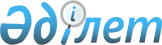 О мерах по реализации Закона Республики Казахстан от 4 июля 2022 года "О внесении изменений и дополнений в некоторые законодательные акты Республики Казахстан по вопросам волонтерской деятельности, благотворительности, государственного социального заказа, государственного заказа на реализацию стратегического партнерства, грантов и премий для неправительственных организаций, лекарственного и социального обеспечения"Распоряжение Премьер-Министра Республики Казахстан от 23 августа 2022 года № 126-р
      1. Утвердить прилагаемый перечень правовых актов, принятие которых необходимо в целях реализации Закона Республики Казахстан от 4 июля 2022 года "О внесении изменений и дополнений в некоторые законодательные акты Республики Казахстан по вопросам волонтерской деятельности, благотворительности, государственного социального заказа, государственного заказа на реализацию стратегического партнерства, грантов и премий для неправительственных организаций, лекарственного и социального обеспечения" (далее – перечень).
      2. Государственным органам Республики Казахстан:
      1) разработать и в установленном законодательством порядке внести на утверждение в Правительство Республики Казахстан проекты правовых актов согласно перечню;
      2) принять соответствующие ведомственные акты согласно перечню;
      3) ежемесячно, не позднее 30 числа, размещать на своих интернет-ресурсах информацию о разработке и принятии правовых актов согласно перечню.
      3. Министерству юстиции Республики Казахстан анализировать, обобщать и не позднее 5 числа месяца размещать на интернет-ресурсе сводную информацию по реализации указанного Закона. Перечень
правовых актов, принятие которых необходимо в целях реализации Закона Республики Казахстан от 4 июля 2022 года "О внесении изменений и дополнений в некоторые законодательные акты Республики Казахстан по вопросам волонтерской деятельности, благотворительности, государственного социального заказа, государственного заказа на реализацию стратегического партнерства, грантов и премий для неправительственных организаций, лекарственного и социального обеспечения"
      Примечание: расшифровка аббревиатур:
      МИОР – Министерство информации и общественного развития Республики Казахстан;
      МЗ – Министерство здравоохранения Республики Казахстан;
      МТЗСН – Министерство труда и социальной защиты населения Республики Казахстан;
      МКС –Министерство культуры и спорта Республики Казахстан;
      МНЭ – Министерство национальной экономики Республики Казахстан.
					© 2012. РГП на ПХВ «Институт законодательства и правовой информации Республики Казахстан» Министерства юстиции Республики Казахстан
				
      Премьер-Министр 

А. Смаилов
Утвержден
распоряжением Премьер-Министра
Республики Казахстан
от 23 августа 2022 года № 126-р
№ п/п

Наименование правового акта

Форма акта

Государственный орган, ответственный за исполнение

Срок исполнения

Лицо, ответственное за качество, своевременность разработки и внесения правового акта

1

2

3

4

5

6

1. 
О внесении изменений в Указ Президента Республики Казахстан от 3 апреля 2000 года № 369 "Об учреждении государственной стипендии Первого Президента Республики Казахстан – Елбасы в области культуры"
Указ Президента Республики Казахстан
МКС
август 2022 года
Дауешов Н.М.
2. 
О внесении изменений в постановление Правительства Республики Казахстан от 4 апреля 2007 года № 266 "Об утверждении Правил присуждения государственной стипендии Первого Президента Республики Казахстан – Елбасы в области культуры"
постановление Правительства Республики Казахстан
МКС
август
2022 года
Дауешов Н.М.
3.  
О внесении изменений и дополнений в некоторые решения Правительства Республики Казахстан
постановление Правительства Республики Казахстан
МИОР
август
2022 года
Кадиров Д.Р.
4. 
Об утверждении правил осуществления государственного заказа на реализацию стратегического партнерства
постановление Правительства Республики Казахстан
МИОР
ноябрь
2022 года
Кадиров Д.Р.
5. 
Об утверждении правил присуждения почетного звания в сфере благотворительности 
приказ Министра информации и общественного развития Республики Казахстан
МИОР
август
2022 года
Кадиров Д.Р.
6. 
Об утверждении правил по ведению реестра учета волонтерской деятельности
приказ Министра информации и общественного развития Республики Казахстан
МИОР
ноябрь
2023 года
Кадиров Д.Р.
7. 
Об утверждении правил формирования, предоставления, мониторинга и оценки эффективности государственных грантов
приказ Министра информации и общественного развития Республики Казахстан
МИОР
август
2022 года
Кадиров Д.Р.
8. 
Об утверждении методических рекомендаций по поддержке волонтерской деятельности и порядку привлечения волонтерских организаций и волонтеров к участию в реализации волонтерских программ (проектов) и проведению волонтерских акций
приказ Министра информации и общественного развития Республики Казахстан
МИОР
август
2022 года
Кадиров Д.Р.
9. 
О внесении изменений в приказ Министра культуры и спорта Республики Казахстан от 22 декабря 2015 года № 403 "Об утверждении формы отчета оператора в сфере грантового финансирования неправительственных организаций о результатах его деятельности"
приказ Министра информации и общественного развития Республики Казахстан
МИОР
август 2022 года
Кадиров Д.Р.
10. 
О внесении изменений в приказ Министра общественного развития Республики Казахстан от 15 августа 2018 года № 18 "Об утверждении Правил формирования, мониторинга реализации и оценки результатов государственного социального заказа"
приказ Министра информации и общественного развития Республики Казахстан
МИОР
август 2022 года
Кадиров Д.Р.
11. 
О внесении изменений в приказ Министра общественного развития Республики Казахстан от 15 августа 2018 года № 19 "Об утверждении Стандарта государственного социального заказа"
приказ Министра информации и общественного развития Республики Казахстан
МИОР
август 2022 года
Кадиров Д.Р.
12. 
О внесении изменений в приказ Министра по делам религий и гражданского общества Республики Казахстан от 25 мая 2018 года № 52 "Об утверждении Правил присуждения премий для неправительственных организаций"
приказ Министра информации и общественного развития Республики Казахстан
МИОР
август 2022 года
Кадиров Д.Р.
13. 
О внесении изменений в приказ Министра культуры и спорта Республики Казахстан от 19 февраля 2016 года № 51 "Об утверждении Правил предоставления сведений о своей деятельности неправительственными организациями и формирования Базы данных о них"
приказ Министра информации и общественного развития Республики Казахстан
МИОР
август 2022 года
Кадиров Д.Р.
14. 
Об утверждении правил осуществления государственной регистрации стратегически важных лекарственных изделий 
приказ Министра здравоохранения
Республики Казахстан
МЗ
август 2022 года
Буркитбаев Ж.К.
15. 
О внесении изменений и дополнений в приказ Министра здравоохранения Республики Казахстан от 27 января 2021 года № ҚР ДСМ-10 "Об утверждении правил проведения экспертизы лекарственных средств и медицинских изделий"
приказ Министра здравоохранения
Республики Казахстан
МЗ
август 2022 года
Буркитбаев Ж.К.
16. 
Об утверждении перечня стратегически важных лекарственных средств и медицинских изделий
приказ Министра здравоохранения
Республики Казахстан
МЗ
август 2022 года
Буркитбаев Ж.К.
17. 
О внесении изменений в приказ Министра культуры и спорта Республики Казахстан от 8 декабря 2021 года № 379 "О создании Совета Министерства культуры и спорта Республики Казахстан по взаимодействию и сотрудничеству с неправительственными организациями в сфере культуры"
приказ Министра культуры и спорта Республики Казахстан
МКС
август 2022 года
Дауешов Н.М.
18. 
О внесении изменения в приказ Министра национальной экономики Республики Казахстан от 16 января 2015 года № 17 "Об утверждении Правил передачи государственного имущества в доверительное управление и Типового договора доверительного управления государственным имуществом"
приказ Министра национальной экономики Республики Казахстан 
МНЭ
август 2022 года
Усеров И.Е.
19. 
О внесении изменений и дополнений в приказ Министра здравоохранения и социального развития Республики Казахстан от 14 июня 2016 года № 516 "О некоторых вопросах содействия занятости населения"
приказ Министра труда и социальной защиты населения Республики Казахстан
МТСЗН
август 2022 года
Оспанов Е.Д.